Муниципальное бюджетное дошкольное образовательное учреждение«Центр развития ребенка – детский сад «Капелька»Подготовила: воспитатель  Соломонова Лариса Васильевна г.Светогорск 2012гСоздание педагогических условий для развития математических способностей:Для того, чтобы были реализованы задачи развития детей средствами занимательного материала, необходимо организовать педагогический процесс так, чтобы ребенок играл, развивался и обучался одновременно.Для эффективного решения образовательных задач очень важно оснастить группу детей необходимыми игровыми пособиями. В игровой комнате отводится специально оборудованное место (стол, стулья, свободный доступ), где концентрируются все игры и пособия – “Уголок занимательной математики”. Методически правильно подобранный и к месту использованный занимательный материал (загадки, задачи-шутки, занимательные вопросы) способствует развитию логического мышления, наблюдательности, находчивости, быстроты реакции, интереса к математическим знаниям, формированию поисковых подходов к решению любой задачи.Игры на составление плоскостных изображений предметов животных, птиц, домов, кораблей из специальных наборов геометрических фигурИгры и упражнения со счетными палочкамиИгры на развитие пространственных представленийИгры на развитие логического мышленияИгры на внимание и наблюдательность у детейИгры на развитие воображенияРазвивающие игры с Блоками ДьенешаРазвивающие игры ВоскобовичаИгры с цветными палочками КюизенераИгры Б. П. НикитинаИгры А.А. ВенгераВведение новых развивающих игр позволит разнообразить деятельность детей, расширить круг интересов, развить познавательные способности.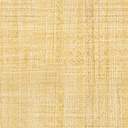 